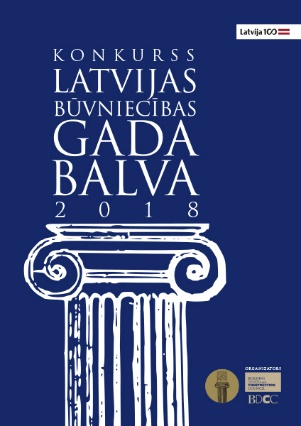 www.buvniekupadome.lv/konkursiPIETEIKUMSLatvijas Būvniecības Gada balva 2018Dalības maksa konkursā – 35 eur. Rēķinu par dalības maksu pieprasīt: gunita.jansone@inbox.lv vai agrita.luse@gmail.com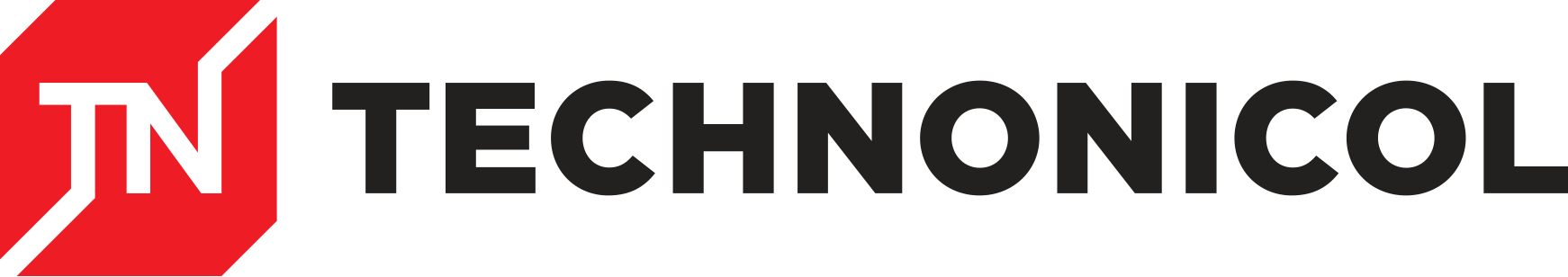 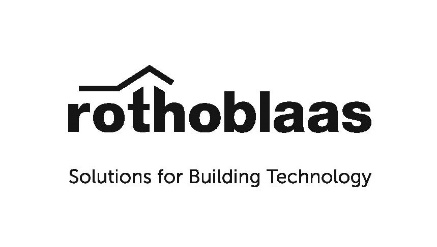 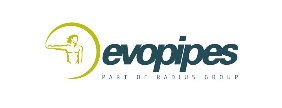 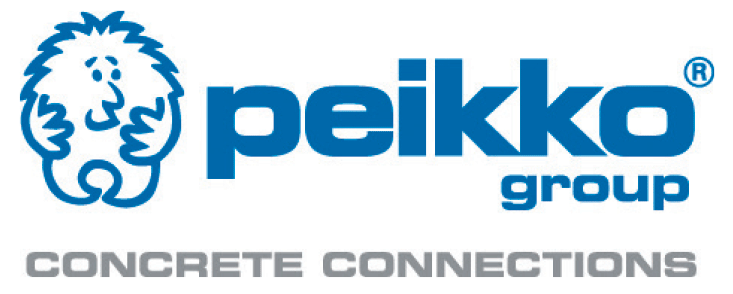 Nominācija, uz kuru objekts tiek pieteiktsObjekta nosaukumsObjekta adresePieteicēja vārds, uzvārds, amats, kontaktinformācijaObjekta nodošanas ekspluatācijā laiksObjekta pasūtītājsObjekta apjoms – stāvu skaits, platībaArhitekts/Projektētājs (vārds, uzvārds, uzņ., kontakti)BK daļas izstrādātājs (v. uzv., uzņ., kontakti)Mikroklimata projekta izstrādātāji (v. uzv., uzņ., kontakt)Būvnieks, projekta vadītājs (uzņēmums, v.uzv., kontakti)Būvuzraudzība (uzņ., v. uzv., kontakti)Objekta tapšanā nodarbinātie apakšuzņēmējiAmata meistars (ja tāds ir), kas veicis ko īpašu objektā, kontaktiValsts un pašvaldību objektiem norādīt izmaksasObjekta nozīmes īss apraksts, arhitektonisko un konstruktīvo risinājumu konceptuāls apraksts:Objekta (ēku) mikroklimata nodrošināšanas risinājumu aprakstsKonstruktīvie risinājumi (tabulā izdzēst nevajadzīgo)Grunts pamatnes raksturojums:a) vienkārša, b) sarežģīta,c) savs grunšu pamata raksturojumsPamatia) seklie (lentvieda un stabveida pamati), b) dziļie pamati (pāļu pamati), c) plātņu pamati, d) cits pamatu veids.Objekta konstruktīvā shēma:a) karkasa, b) bezkarkasa, c) jaukta konstruktīva shēma,d) komplicēta konstruktīvā shēma, e) cita konstruktīvā shēma.Starpstāvu pārseguma veids: a) galvenie laidumi m, b) saliekams, c) monolīta dz/b plātņu pārsegums bez sijām,d) monolīta dz/b plātņu pārsegums ar sijām, e) cits pārseguma veids.Jumta pārseguma veids: a) galvenie laidumi m, b) kopņu konstrukcijās , c) siju konstrukcijās, d) spāru konstrukcijās,e) cits konstrukciju veids.Nenesošo ārsienu materiāls: a) saliekami dz/b ārsienu paņeļi, b) pasnesošs mūra aizpildījums, c) sendvičoaneļu apdare, e) cits ārsienu materiāls.Starpsienas:a) vieglās (ģipškartona), b) smagās (mūra), Balkoni un erkeri: Maksimālais konsoles laidums m.Kāpņu konstrukcijas: a) galvenie laidumi m, b) saliekami dz/b kāpņu laidi ar monolītiem starppodestiem, c) saliekami dz/b kāpņu laidi, ieskaitot kāpņu laidus un starppodestus, d) monolīti dz/b kāpņu laidi, ieskaitot kāpņu laidus un starppodestus, e) Saliekami dz/b kāpņu pakāpieni, monolīti dz/b starppodesti,      balstīti uz tērauda laidu un starppodestu siju konstrukcijām, f) cits kāpņu risinājums.Nenesošo ārsienu materiāls: a) saliekami dz/b ārsienu paneļi, b) pasnesošs mūra aizpildījums, c) sendvičpaneļu apdare, d) cits ārsienu materiāls.Galvenie izaicinājumi projektēšanas procesā:Sarežģīti, pamati,  vibrācijas, konsoles, citi aspektiInovāciju īss apraksts, ja tādas ir bijušas obektāPapildus iesniedzamā informācija kā atsevišķi faili1.Objekta foto (aptuveni 10 gab) jpg formātā, ja iespējams arī būvkonstrukciju foto no būvniecības laika2.AR daļas – 1 pdf fails3.BK daļas – 1 pdf fails4.Būvkonstrukciju aprēķinu atskaite – 1 pdf fails